Inkasní data:	Komerční banka Třinecč. ú. 29034-781 /0100Dopravní dispozice: Dodací lhůta:	2018SpecifikaceObjednáváme celoročně opravy signalizačního zařízení MediCall v bloku "E" - porodní oddělení, chirurgické oddělení II., dětské oddělení III. Pavilon infekce - oddělení sociálních lůžek.Jednotlivé poruchy budou hlášeny e-mailem.Objednatel požaduje zaslání akceptace objednávky bez zbytečného odkladu poté, co obdrží objednávku.Vzhledem k tomu, že ke dni vystavení objednávky nelze určit celkovou cenu za plnění a vzhledem k tomu, že se jedná o objednávku na celoroční plnění, jsou dány podmínky pro její zveřejnění dle § 3 bodu (2), písmeno i), zákona č. 340/2015 Sb.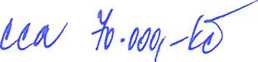 